VÝLOV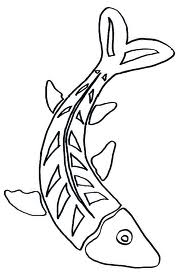 25. 10. 2014 SE BUDE LOVIT V ONŠOVĚ MLÝNSKÝ RYBNÍKVŠICHNI JSTE SRDEČNĚ ZVÁNI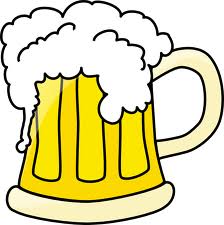 BOHATÉ OBČERSTVENÍ ZAJIŠTĚNO – TEPLÉ I STUDENÉ, ALKO I NEALKO NÁPOJE, K JÍDLU PEČENÉ RYBY, STEJKY, 
LANGOŠE, BRAMBOROVÉ SPIRÁLY A DALŠÍ CHUŤOVKY